Новости МАДОУ «Детский сад №332 «Березка», г. Нижний Новгород, Сормовский район12 октября Камбаратова Н. В. - педагог-психолог (председатель ППО) провела с коллегами семинар-практикум "Креативность как необходимое условие для сохранения и укрепления психологического здоровья педагогов". Все мы старались креативить с помощью игр. Игра "Кто вы?" способствовала развитию выразительного поведения и необходимости искать такие средства самовыражения, которые будут понятны другим. Мы сочиняли стихи, отгадывали и пропевали песни, соревновались командами на умение решать проблемы творческим подходом. Семинар оживил коллег. Многие неожиданно для себя раскрыли новые творческие возможности.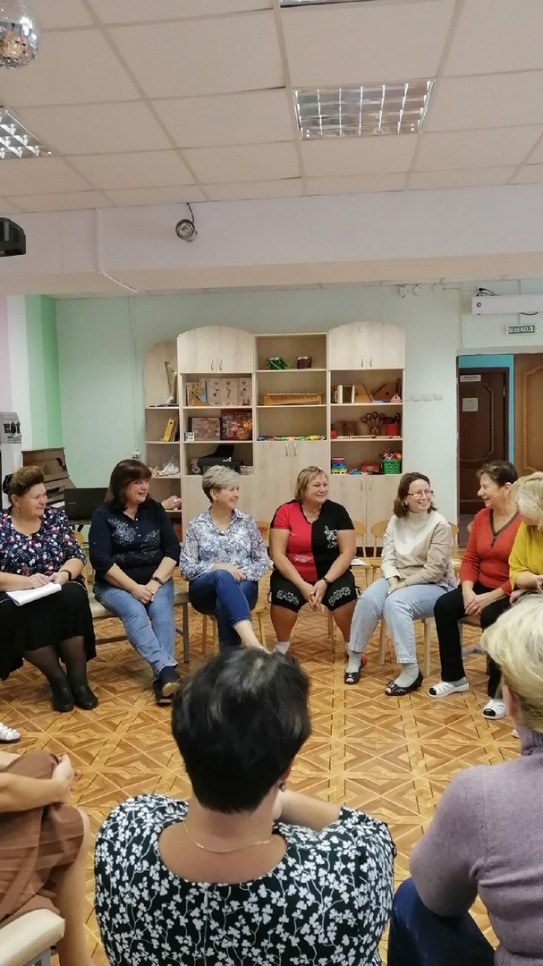 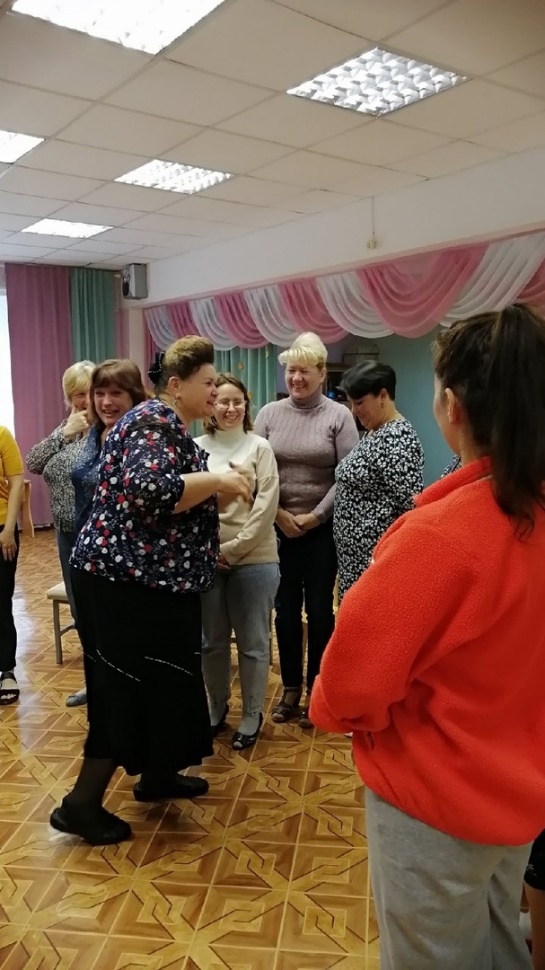 